DAFTAR PUSTAKAAhmad Marabdi Siregar, Juliansyah Nasution (2018) “Efek kecepatan pembebanan pada bahan baja terhadap kekuatan tarik impakArie surya sukma putra. (2015). Analisa daya motor induksi 3 fasa pada operasi intermittent dengan variasi periode pembebanan.Hendra Harsanta (2020) “ Pengaruh Variasi Sudut Primmary Pulley Pada Transmisi Sepeda Motor Scoopy 110 CC Tahun 2014 Terhadap Daya Dan Torsi”http;//www.neliti.com/id/publications/115210/pengujian-performance-motor-listrik-ac-3-fasa-dengan-daya-3-hp-menggunakan-pembeIlham Bayu Tiasmoro. (2021). Analisis pengaruh pembebanan terhadap efisiensi dan susut umur transformator step up 6Kv / 70KV di PLTU Sumbawa Barat unit 1 dan 2 2x7 MW PT.PLN (persero) UPK Tambora.Imelda U.V. simanjuntak. (2018). Studi hasil pengukuran pengaruh pembebanan  mesin   genset MWM TCG2020V16 terhadap kestabilan engine.Joko Waluyo. (2019). Rekayasa rancangan mesin tempa ramah lingkungan guna meningkatkan kapasitas  produksi pada kelompok pande besi” KelompokPande Besi“DL.Moh Afif Afroni (2015) “Pengaruh Perubahan Waktu Pengapian (IGNITION TIMING) Terhadap Torsi Daya Dan Konsumsi Bahan Bakar Pada MesinHonda G200 Dengan Bahan Bakar Gas LPG”Sigit prakosa adhi nugraha. (2020). Analisis pengaruh pembebanan dan putaran mesin terhadap torsi dan daya yang dihasilkan mesin honda GX200.Wahid Syawaluddin. (2018). Analisis pengaruh pembebanan terhadap torka mototr induksi tiga phasa pada PLTU Tenayan Raya.LAMPIRANPENGOLAHAN DATA PENGUJIANPercobaaan pertama Perhitungan Torsi dengan massa 1KgKeterangan:T = Torsi (Nm)P = Daya dalam satuan HpN = Jumlah putaran/menit5252 = Nilai ketetapan daya motor/Hp.Maka diperoleh :Percobaaan kedua Perhitungan Torsi dengan massa 1KgPercobaan ketiga perhitungan torsi dengan massa 1 KgPercobaaan pertama Perhitungan Torsi dengan massa 1,5 KgPercobaan kedua perhitungan torsi dengan massa 1,5 KgPercobaan ketiga perhitungan torsi dengan massa 1,5 KgPercobaaan pertama Perhitungan Torsi dengan massa 2 KgPercobaan kedua perhitungan torsi dengan massa 2 KgPercobaan ketiga perhitungan torsi dengan massa 2 KgMenghitung DayaPercobaan pertama Perhitungan Daya dengan Massa 1KgPerhitungan Daya dengan Massa 1KgV x I x CosφKeterangan:P = Daya (Hp)V = 216,8I = 7,09Cosφ = 0,85Maka diperoleh :V x I x Cosφ216,8 x 7,09 x 0,851,306 wattDikonversikan ke HPP = 1,75 HPPercobaan kedua Perhitungan Daya dengan Massa 1KgV x I x Cosφ216,6 x 7,06 x 0,851,299 wattDikonversikan ke HPP = 1,74 HPPercobaan ketiga Perhitungan Daya dengan Massa 1KgV x I x Cosφ216,8 x 7,09 x 0,851,306 wattDikonversikan ke HPP = 1,75 HPPercobaan pertama Perhitungan Daya dengan Massa 1,5 KgV x I x Cosφ214,4 x 6,63 x 0,851,208 wattDikonversikan ke HPP = 1,61 HPPercobaan kedua Perhitungan Daya dengan Massa 1,5 KgV x I x Cosφ214,6 x 6,67 x 0,851,216 wattDikonversikan ke HPP = 1,63 HPPercobaan ketiga Perhitungan Daya dengan Massa 1,5 KgV x I x Cosφ214,2 x 6,60 x 0,851,201 wattDikonversikan ke HPP = 1,61 HPPercobaan pertama Perhitungan Daya dengan Massa 2 KgV x I x Cosφ212,2 x 6,42 x 0,851,157 wattDikonversikan ke HPP = 1,55 HPPercobaan kedua Perhitungan Daya dengan Massa 2 KgV x I x Cosφ212,8 x 6,50 x 0,851,175 wattDikonversikan ke HPP = 1,57 HPPercobaan ketiga Perhitungan Daya dengan Massa 2 KgV x I x Cosφ212,6 x 6,46 x 0,851,167 wattDikonversikan ke HPP = 1,56 HPLAMPIRAN GAMBAR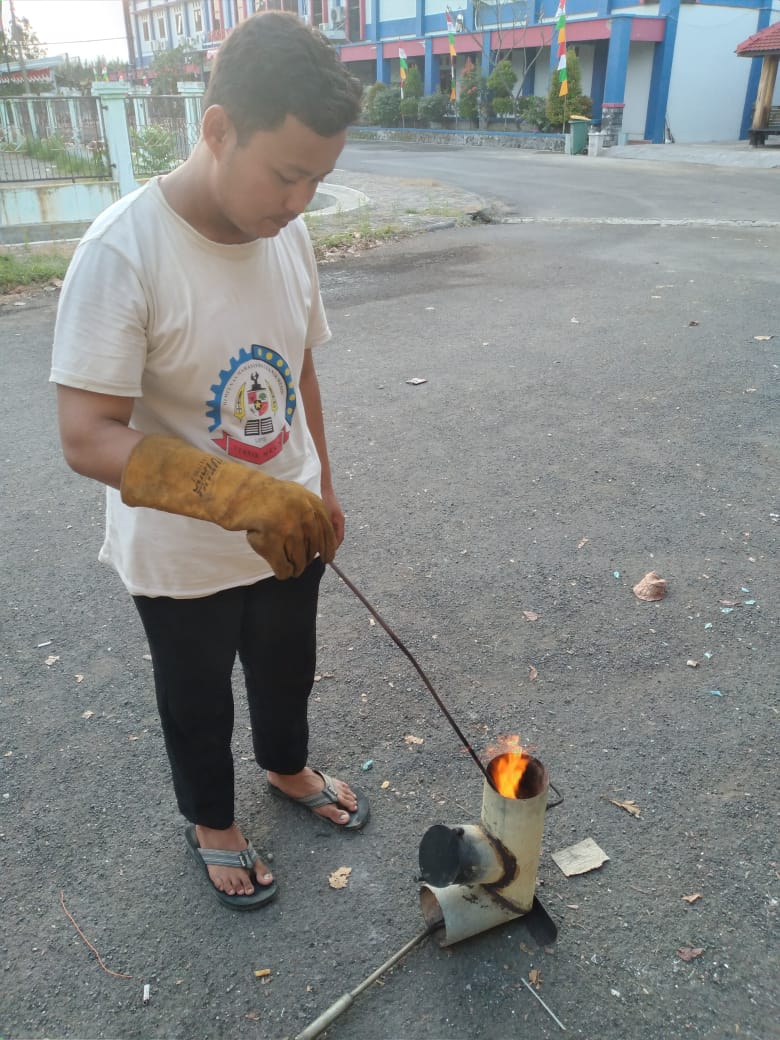 Gambar 1 proses pemanasan benda kerja yang akan ditempa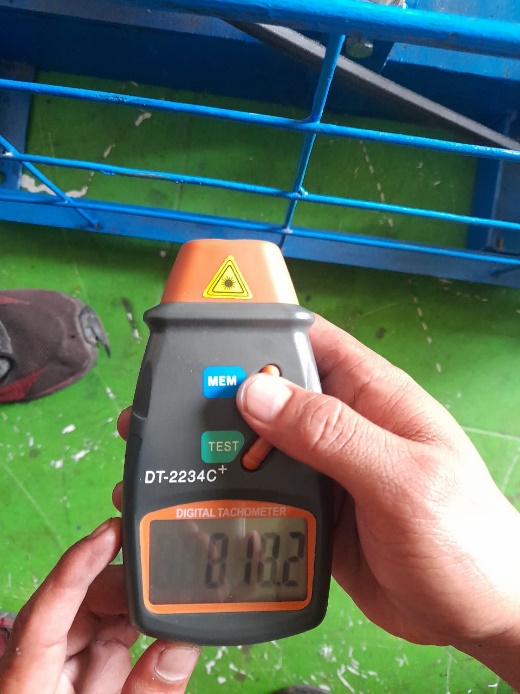 Gambar 2 proses perhitungan putaran motor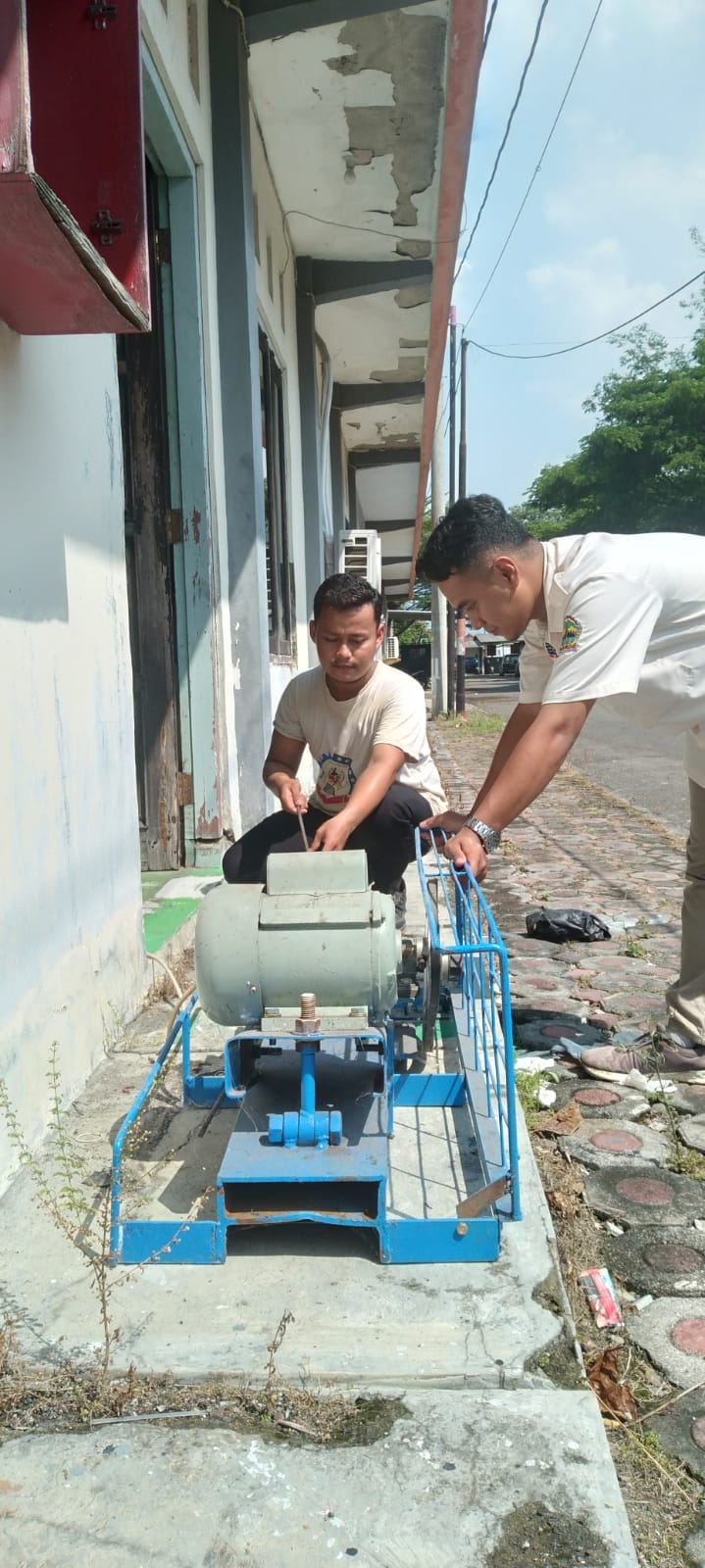 Gambar 3 proses penempaan benda kerja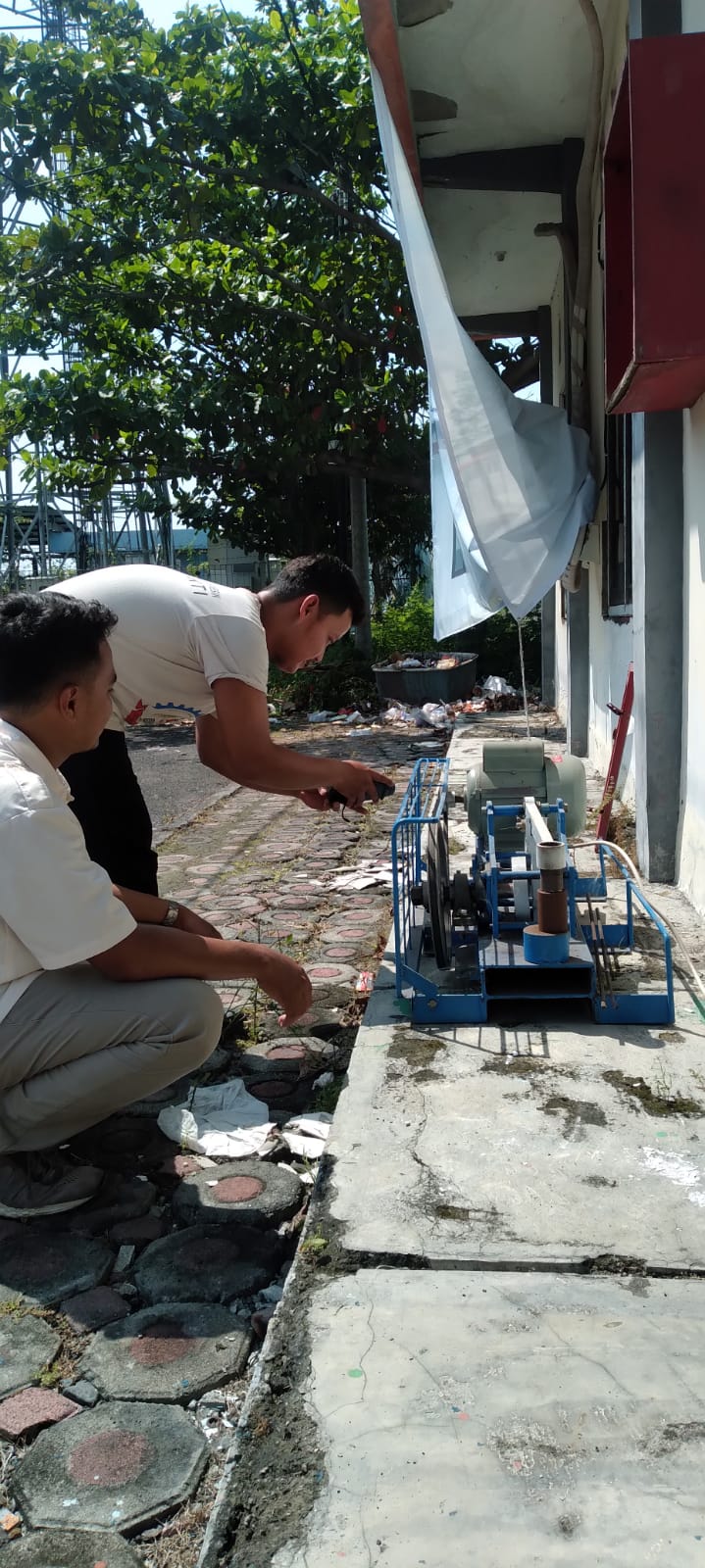 Gambar 4 proses pengukuran kecepatan rotasi per menit 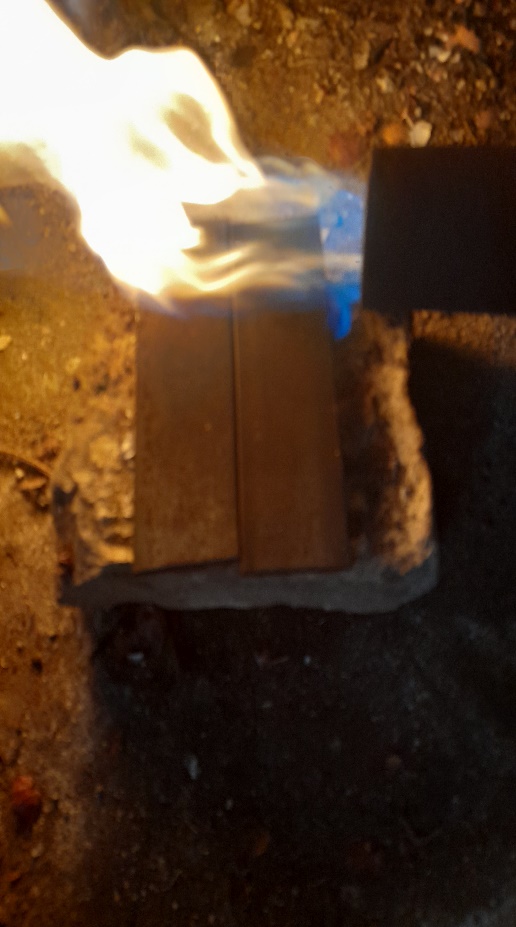 Gambar 5 proses pemanasan benda kerja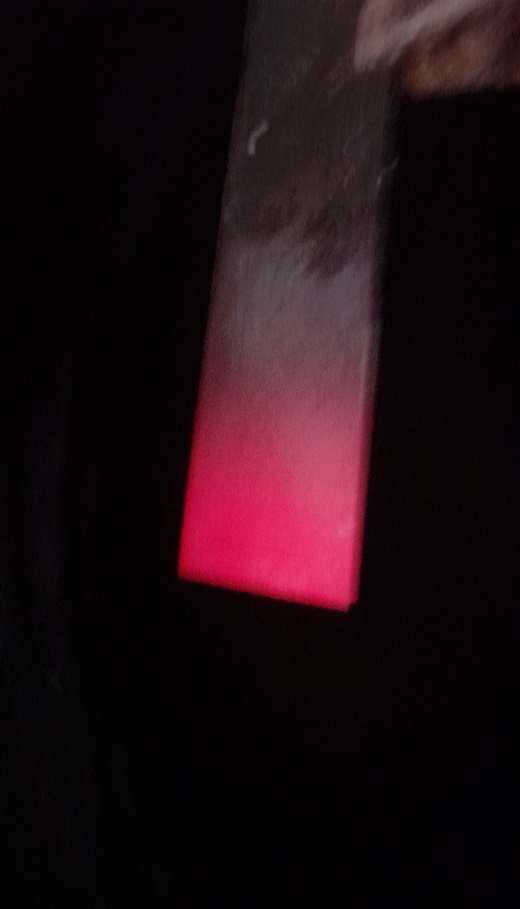 Gambar 6 proses pemanasan benda kerja